ELOKUVA-ANALYYSIElokuva-analyysi on elokuvaa esittelevä ja analysoiva teksti. Siinä esitellään elokuvan piirteitä (henkilöitä, juonta, miljöötä, kieltä, visuaalista kerrontaa) sekä pohditaan elokuvan teemaa eli keskeistä ajatusta. Elokuva-analyysi ei kuitenkaan ole vain luettelo elokuvan piirteistä, vaan kokonaisin lausein kirjoitettu jäsennelty kappaleisiin jaettu teksti. Elokuvan sisältöä selostettaessa käytetään aikamuotona preesensiä.ETENE NÄINKatso elokuva.Keskustele katselukokemuksesta ryhmässä ja tee muistiinpanoja elokuvasta.Suunnittele elokuva-analyysin rakenne seuraavasti:aloitus: mainitse elokuvan ohjaaja, nimi, julkaisuaika ja aiheelokuvan erittely (2-5 kpl): esittele henkilöt, tarvittaessa niitä esittävät näyttelijät, juonen pääkohdat, miljöö ja kuvauspaikat lopetus: (1-3 kpl) pohdi elokuvan teemaa ja kuvaile, mitä ajatuksia elokuva sinussa herättääKirjoita teksti. Perustele väitteesi kuvauksilla elokuvan kohtauksista.Keksi elokuva-analyysille otsikko, joka liittyy elokuvan sisältöön. Otsikoksi ei käy ”Elokuva-analyysi” tai pelkkä elokuvan nimi.Viimeistele tekstisi ja tarkista oikeinkirjoitus.Onnistunut elokuva-analyysi sisältää perusteellista pohdintaa elokuvan teemasta. Voit miettiä teemaa seuraavien kysymyksien kautta: Millaiseksi naiset/miehet/yhteiskunta teoksessa kuvataan? Millaisia arvoja ja asenteita teos sisältää? Mihin ohjaaja on teoksellaan pyrkinyt? Miten elokuva ilmentää edustamaansa tyylisuuntaa? Mitä ajatuksia/tunteita elokuva sinussa herättää?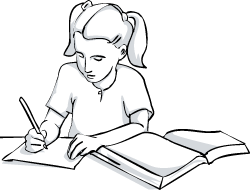 